С 22.03.2021 года большинство школ Гурьевского округа ушли на весенние каникулы. Наша школа не стала исключением. Как всегда по традиции последний учебный день перед каникулами завершали классные часы, где выставляются отметки, решаются накопившиеся проблемы и т.д. Так же на заключительных классных часах проводятся беседы и инструктажи по комплексной безопасности. И одним из важнейших вопросов является соблюдение норм пожарной безопасности. Во всех классах прошли занятия по данной тематике. Задействованы были все 12 педагогов школы и 125 детей.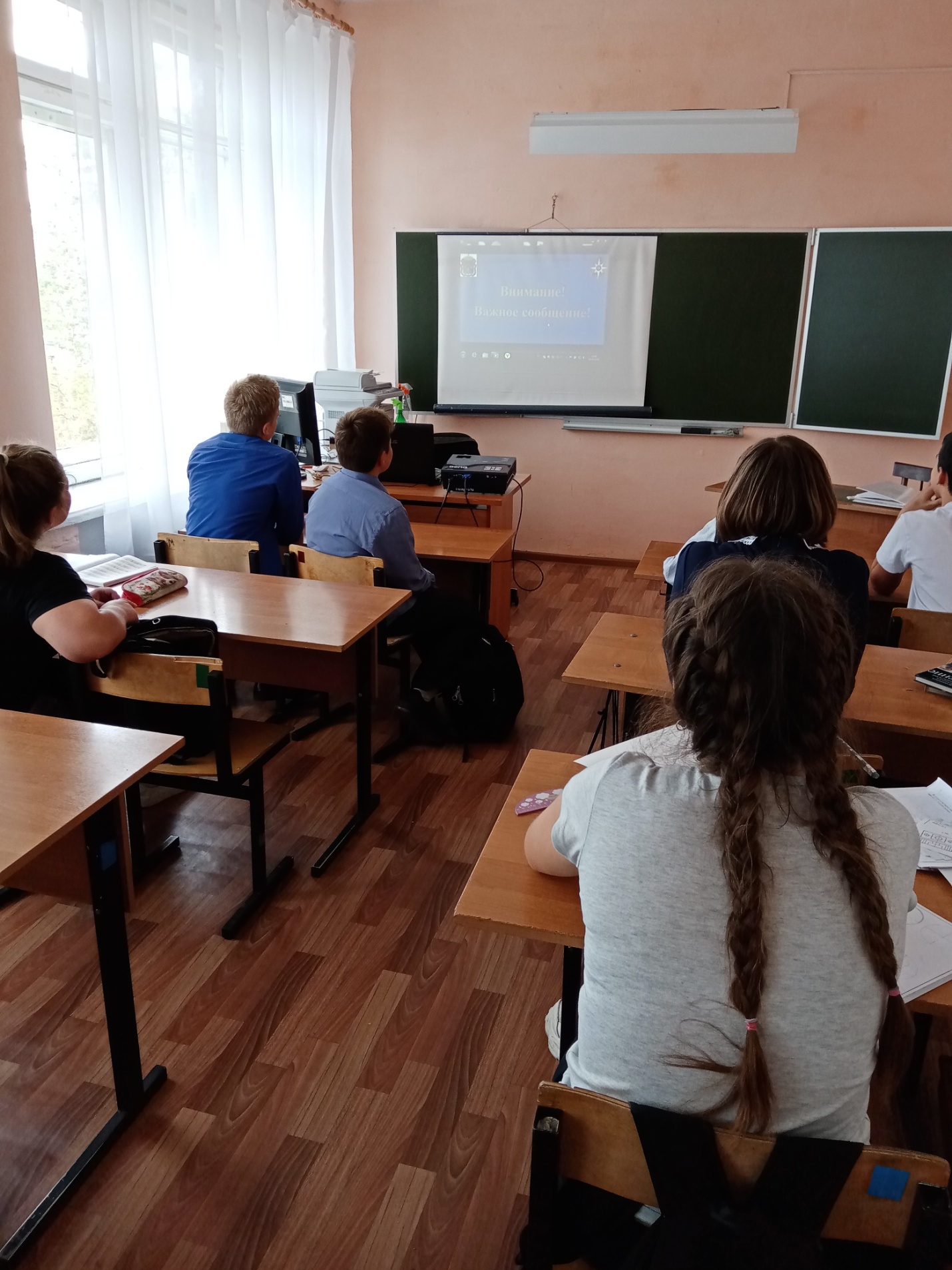 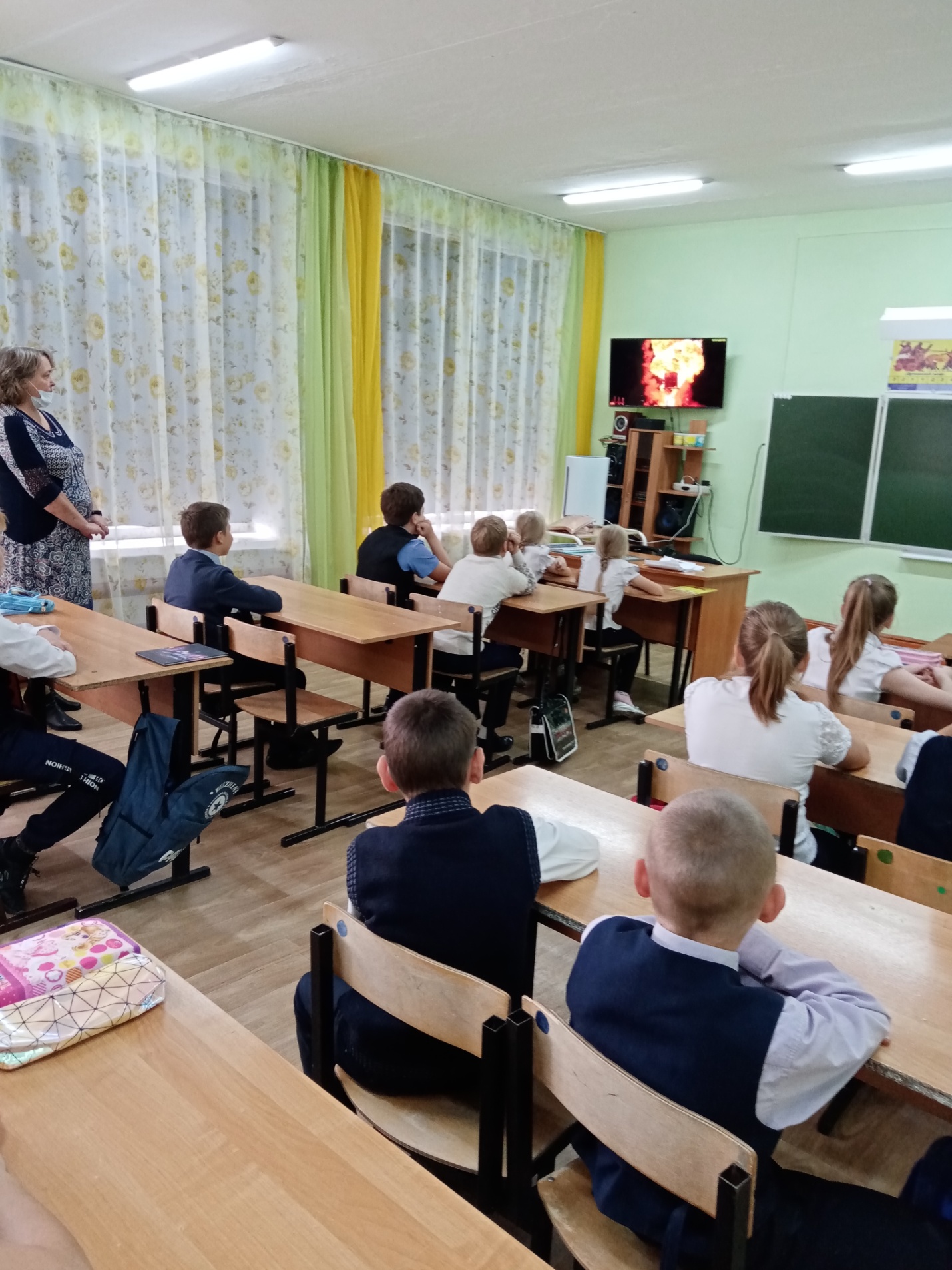 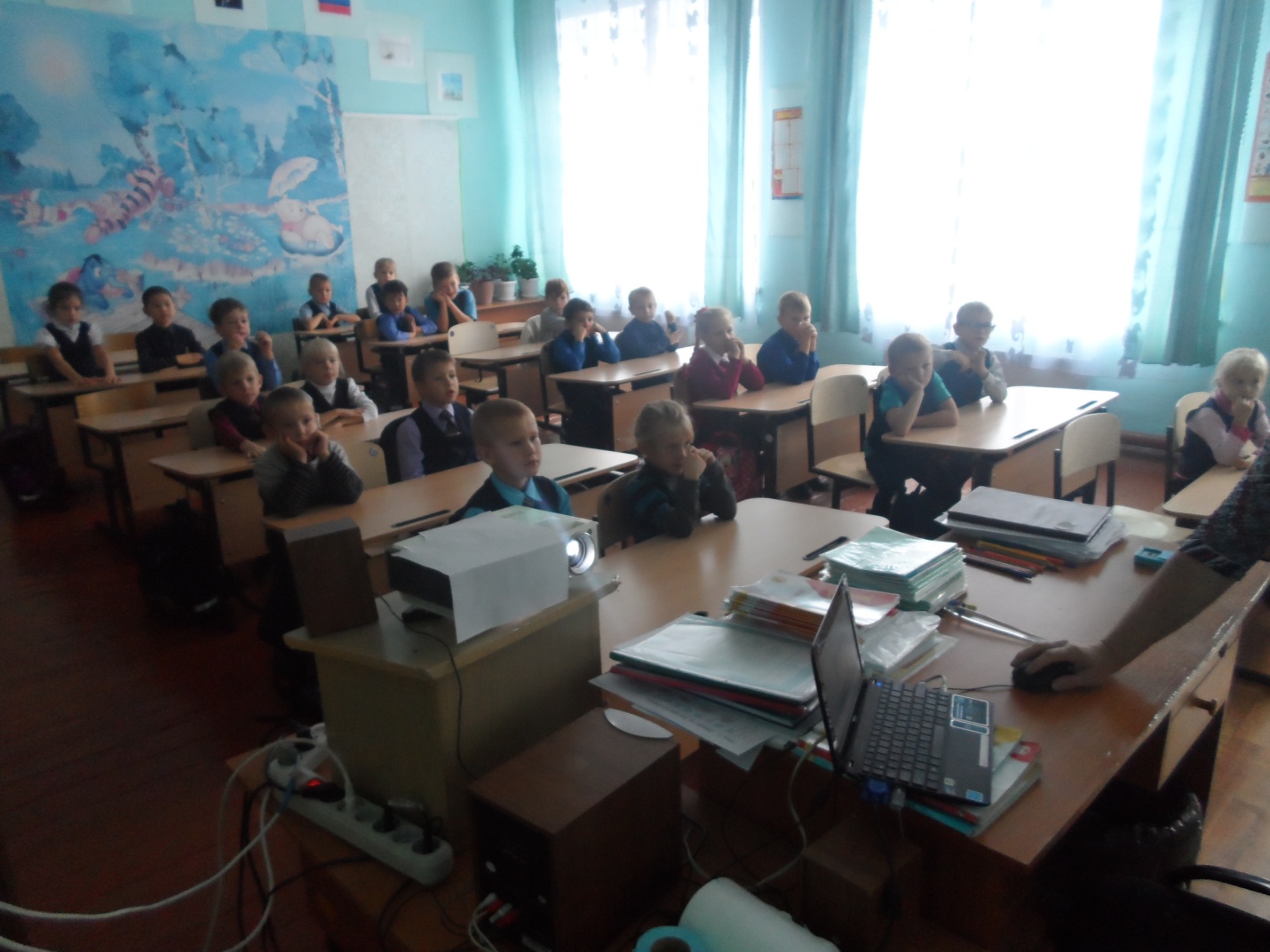 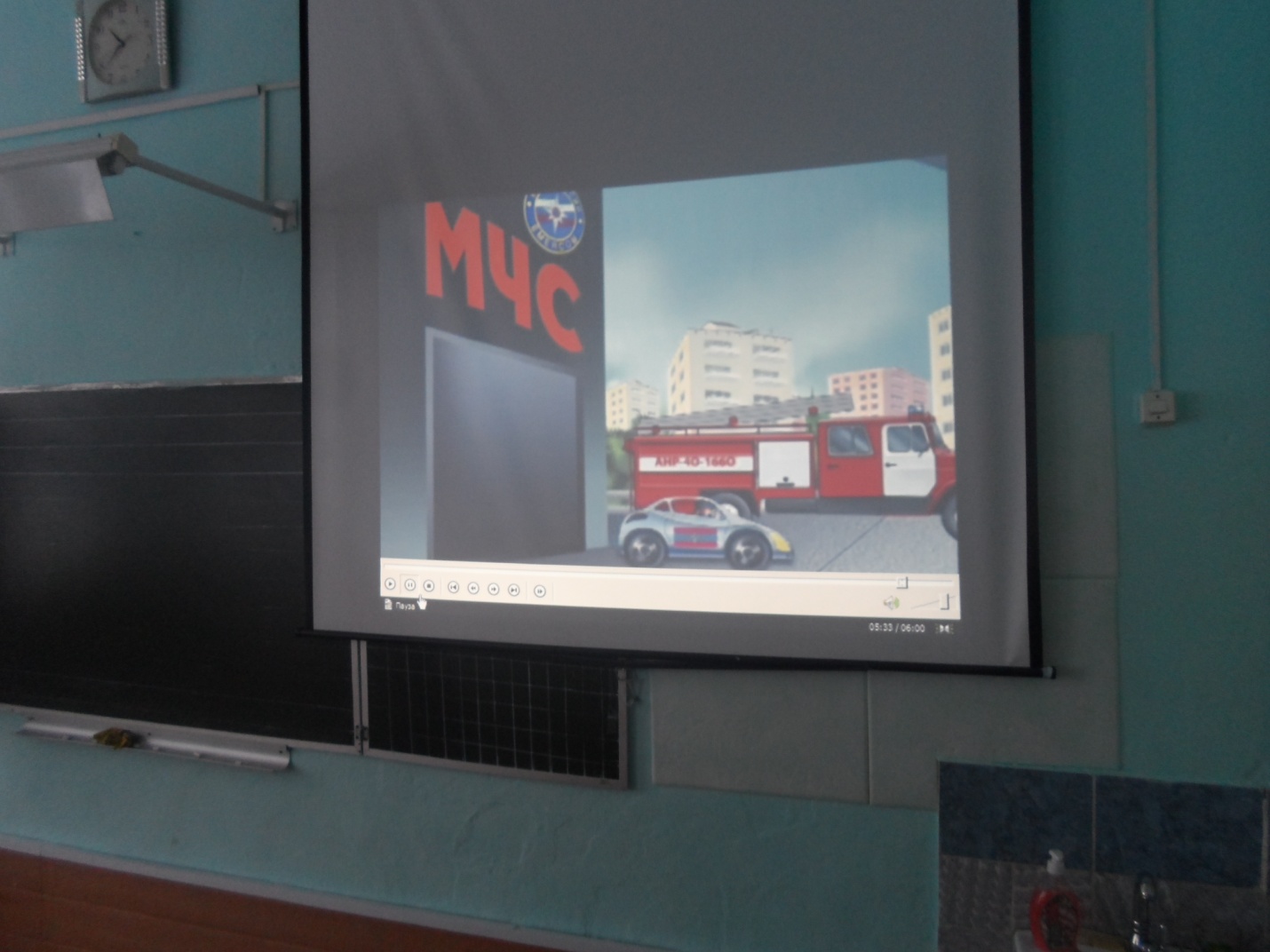 